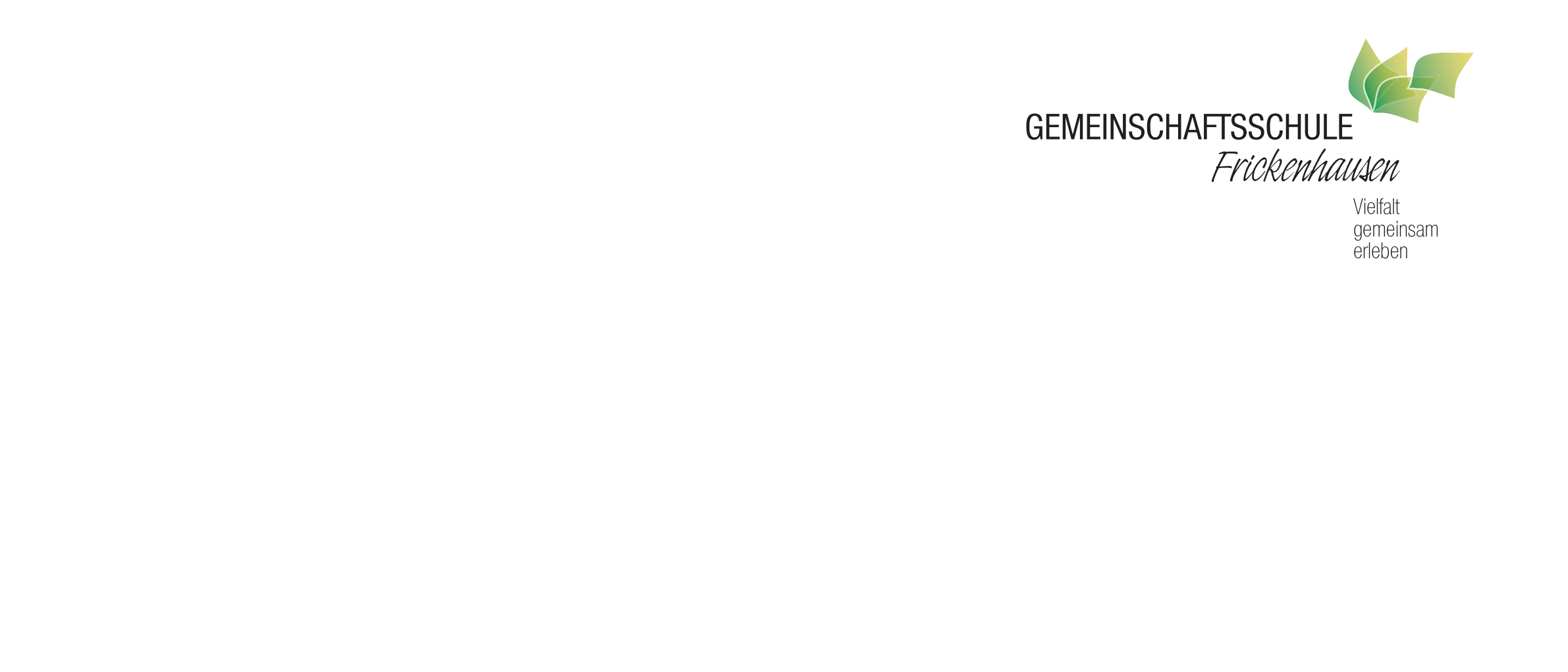 SpeiseplanKW 48	23.11. – 27.11.2020						   Änderungen vorbehaltenAllergene und Zusatzstoffea1: Weizen				h6: Paranussc:   Eier				h7: Pistazied:   Fisch				h8: Macadamia-/Queenslandnusse:   Erdnüsse				i:    Sellerieg:   Milch einschl. Laktose			j:    Senfh1: Mandeln				k: mit Farbstoffh2: Haselnuss				l: mit Konservierungsstoffenh3: Walnuss				m: mit Phosphath4: Cashewnuss				n: mit Geschmacksverstärkerh5 PecanussMenü 1Menü 2MontagLasagne Bolognese             a1,cBunter Salat              a1,g,h1-8, i,jPflaumenkompottGemüselasagne                               a1,cBunter Salat                         a1,g,h1-8, i,jPflaumenkompottDienstagPutenschnitzelmit Paprikarahmsoße                  gBandnudeln und Brokkoli       a1,cSchokoladenpudding                  gBandnudeln und Brokkoli                 a1,cmit Paprikarahmsoße                            gSchokoladenpudding                             gMittwochOfenschlupfer mit Vanillesoße   gWilliamsbirneOfenschlupfer mit Vanillesoße   gWilliamsbirneDonnerstagFischstäbchen                     a1,c,dmit Rahmkohlrabi und                 gPellkartoffelnBayrischcreme                           gRahmkohlrabi und                                 gPellkartoffelnBayrischcreme                                      gFreitagKäsespätzle                       a1,c,gBunter Salat              a1,g,h1-8, i,jFrüchtequark                               gKäsespätzle                       a1,c,gBunter Salat              a1,g,h1-8, i,jFrüchtequark                               g